19 сентября 2015 г. 1-А класс принял участие в мероприятии под названием «День Здоровья». 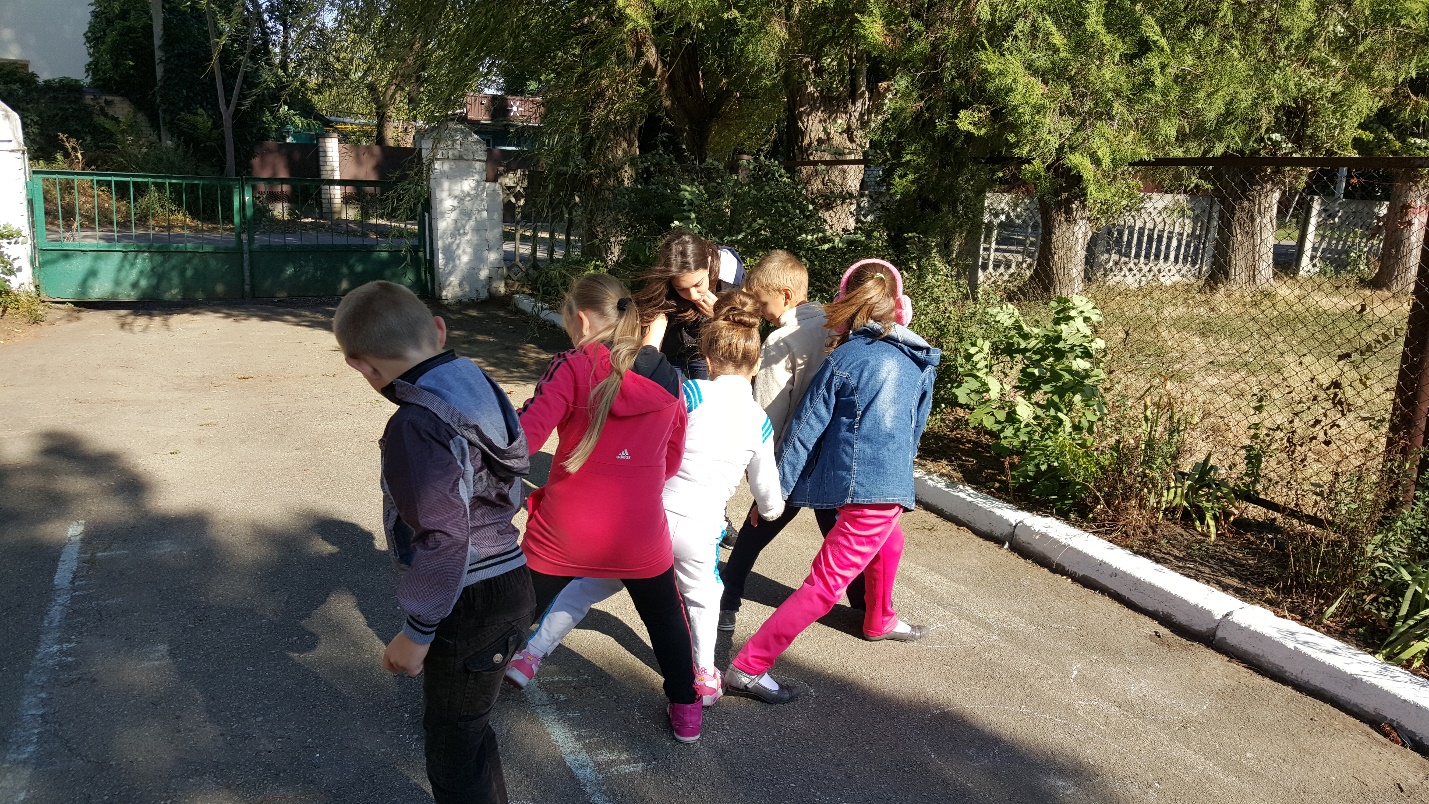 Ребята с удовольствием участвовали в различных эстафетах.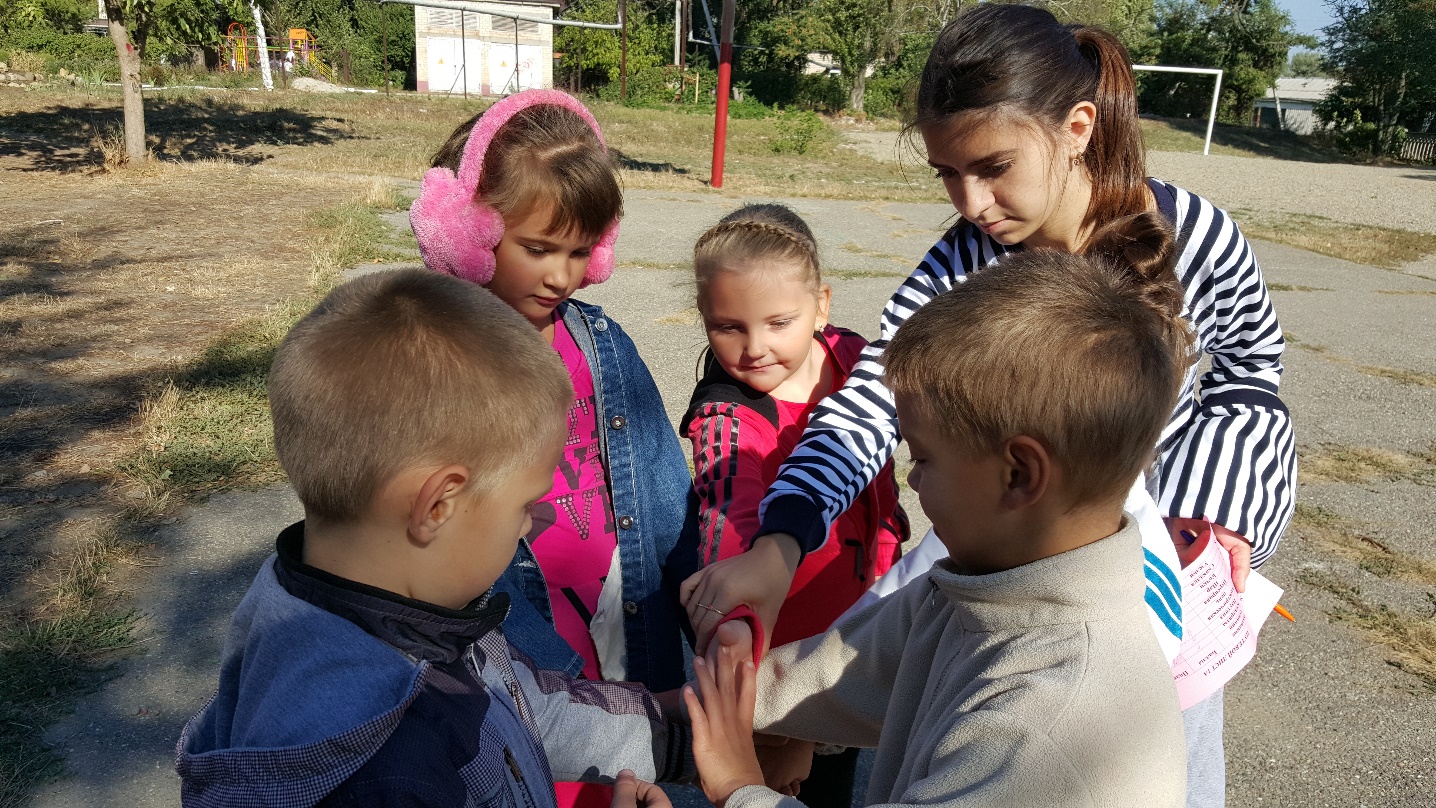 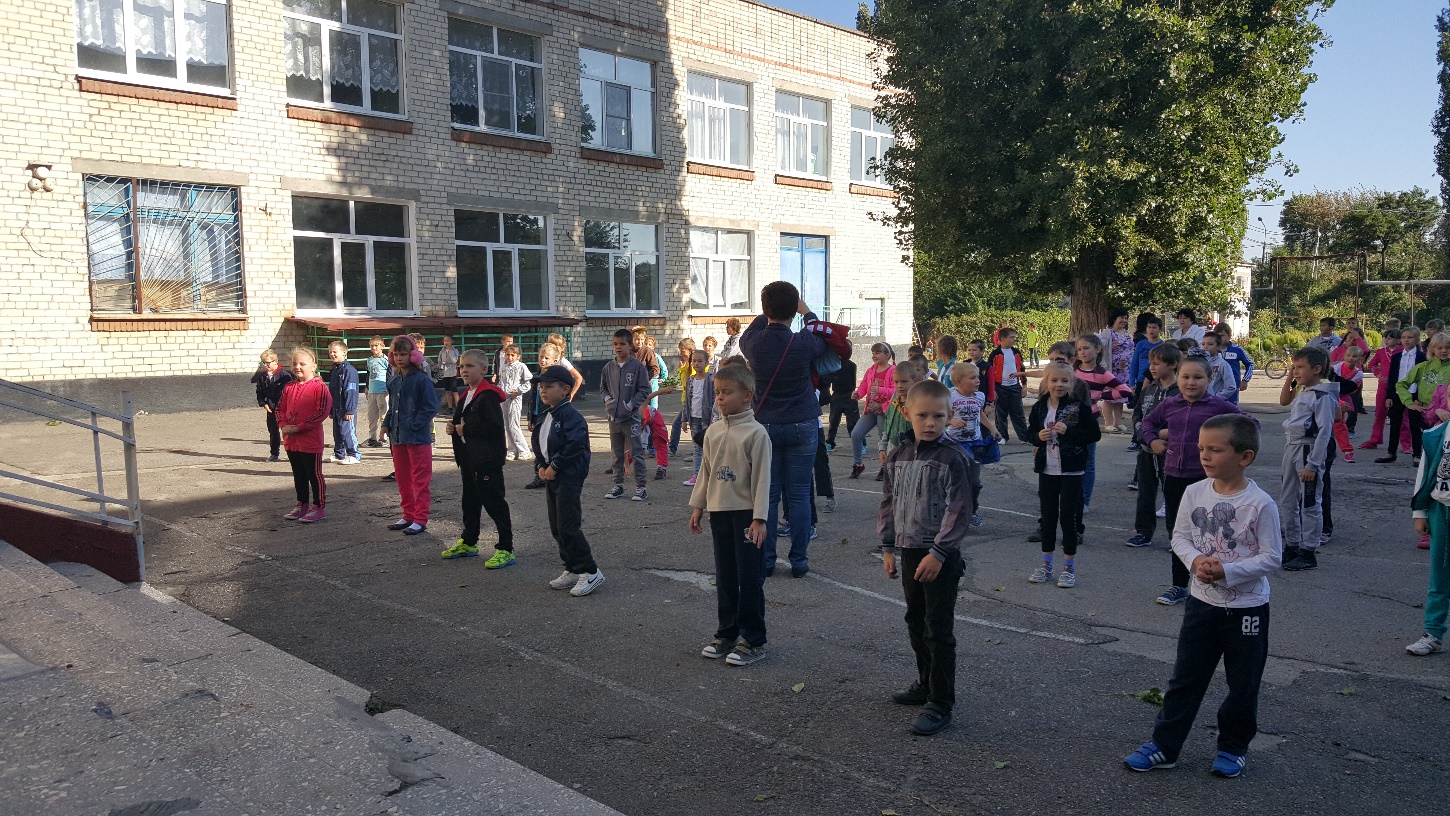 А также получили заряд бодрости и хорошее настроение!!!!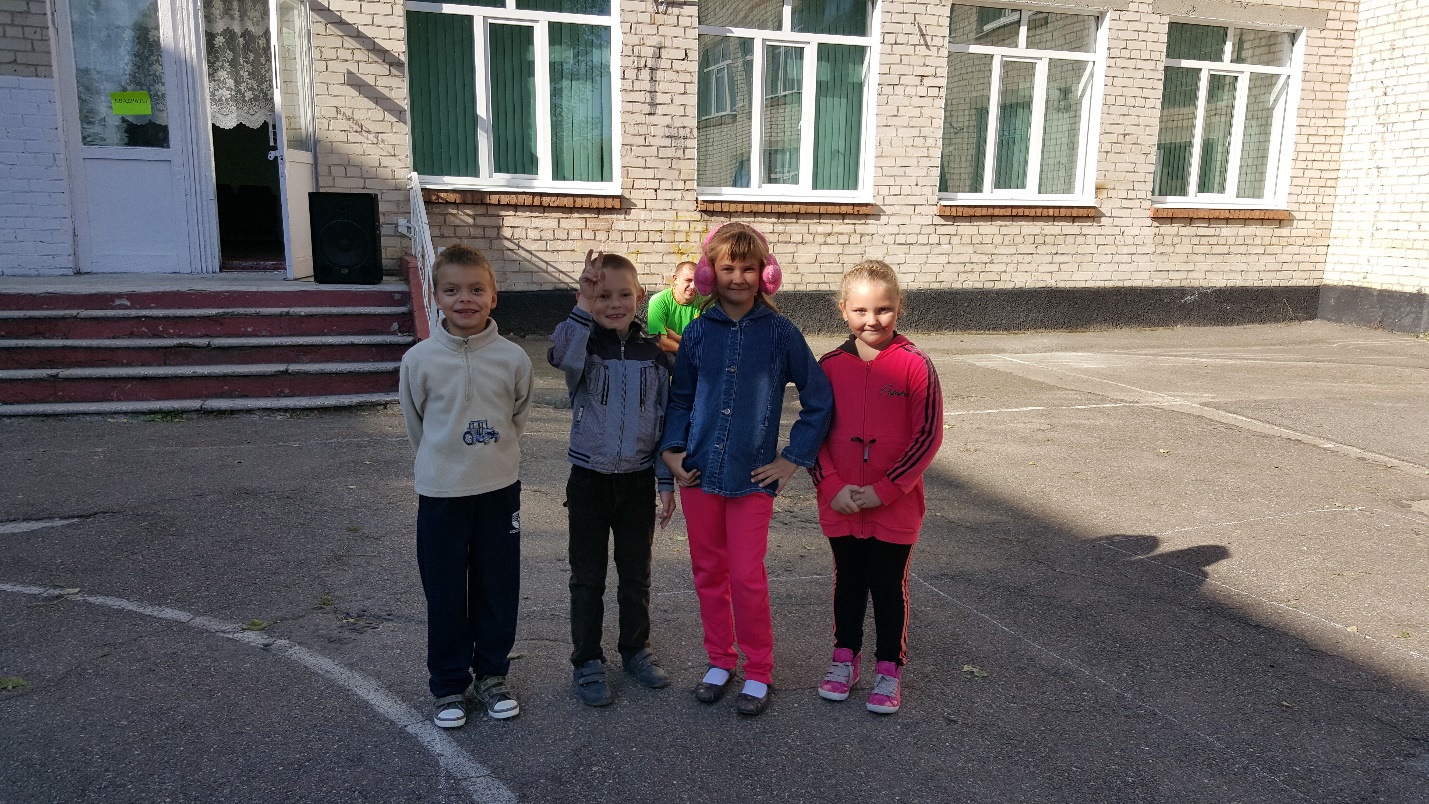 